COMMUNITY, ARTS AND NIGHTTIME ECONOMY COMMITTEE MINUTES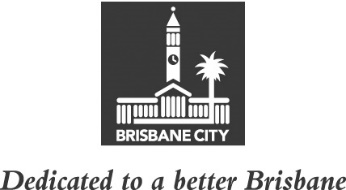 MEETING HELD ON TUESDAY 8 NOVEMBER 2022AT 10.45AMCOMMITTEE MEETING ROOMS 1 AND 3, LEVEL 2,CITY HALLMEMBERS PRESENT:Councillor Vicki Howard (Civic Cabinet Chair), Councillor Sandy Landers (Deputy Chair), and Councillors Peter Cumming, James Mackay and Steven Toomey. OTHERS PRESENT:Tash Tobias, Divisional Manager, Lifestyle and Community Services; Danielle Franklin, Executive Officer, Divisional Manager’s Office, Lifestyle and Community Services; Kate Macleod, Inclusive Communities Manager, Connected Communities, Lifestyle and Community Services, Victor Hasa, Policy Liaison Officer, Civic Cabinet Chair’s Office, Community, Arts and Nighttime Economy Committee; and Ashley Bailey, A/Council and Committee Officer, Council and Committee Liaison Office.APOLOGY:	An apology was submitted on behalf of Councillor Steve Griffiths and he was granted a leave of absence from the meeting on the motion of Councillor Peter Cumming.MINUTES:The Minutes of the meeting held on 1 November 2022, copies of which had been forwarded to each Councillor, were presented by the Civic Cabinet Chair and taken as read and confirmed by the Committee.86	OTHER BUSINESSThe following matters were also considered by the Committee, and the decisions reached were fully set out in the Committee’s report to Council:Committee presentation – Active and Healthy Programs for Seniors.Petition – Requesting Council refuse any plans to build a grandstand in Kitchener Park, WynnumCONFIRMED THIS			DAY OF				2022..........................................CIVIC CABINET CHAIR